Ceramics CEC Stage 6 HSC –assessment scheduleTable 1 – ceramics CEC Stage 6 HSC sample assessment scheduleOutcomesTable 2 – Ceramics CEC Stage 6 Syllabus outcomesCeramics CEC Stage 6 Syllabus © NSW Education Standards Authority (NESA) for and on behalf of the Crown in right of the State of New South Wales, 2000.ReferencesThis resource contains NSW Curriculum and syllabus content. The NSW Curriculum is developed by the NSW Education Standards Authority. This content is prepared by NESA for and on behalf of the Crown in right of the State of New South Wales. The material is protected by Crown copyright.Please refer to the NESA Copyright Disclaimer for more information https://educationstandards.nsw.edu.au/wps/portal/nesa/mini-footer/copyright.NESA holds the only official and up-to-date versions of the NSW Curriculum and syllabus documents. Please visit the NSW Education Standards Authority (NESA) website https://educationstandards.nsw.edu.au/ and the NSW Curriculum website https://curriculum.nsw.edu.au/home.Ceramics CEC Stage 6 Syllabus © NSW Education Standards Authority (NESA) for and on behalf of the Crown in right of the State of New South Wales, 2000.© State of New South Wales (Department of Education), 2023The copyright material published in this resource is subject to the Copyright Act 1968 (Cth) and is owned by the NSW Department of Education or, where indicated, by a party other than the NSW Department of Education (third-party material).Copyright material available in this resource and owned by the NSW Department of Education is licensed under a Creative Commons Attribution 4.0 International (CC BY 4.0) license.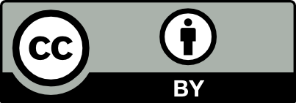 This license allows you to share and adapt the material for any purpose, even commercially.Attribution should be given to © State of New South Wales (Department of Education), 2023.Material in this resource not available under a Creative Commons license:the NSW Department of Education logo, other logos and trademark-protected materialmaterial owned by a third party that has been reproduced with permission. You will need to obtain permission from the third party to reuse its material.Links to third-party material and websitesPlease note that the provided (reading/viewing material/list/links/texts) are a suggestion only and implies no endorsement, by the New South Wales Department of Education, of any author, publisher, or book title. School principals and teachers are best placed to assess the suitability of resources that would complement the curriculum and reflect the needs and interests of their students.If you use the links provided in this document to access a third-party's website, you acknowledge that the terms of use, including license terms set out on the third-party's website apply to the use which may be made of the materials on that third-party website or where permitted by the Copyright Act 1968 (Cth). The department accepts no responsibility for content on third-party websites.TopicTaskWeightDue dateOutcomes‘Moulds and Slip Casting’ Module 8 – CastingMoulds making and casting vessels using slabs, stamps and slip. Working towards a mini ceramic exhibition.25% makingTerm 1Week 3M2, M3, M4‘Surfacing’Module 9 –Surface treatmentStudents experiment with surfacing techniques including incising, sgraffito, impressing, scraping, stamping, oxides and glazes. They can use the moulds from the previous unit or hand make other vessels and tiles.35%Part 1 – 20% makingPart 2 – 15% critical and historical studiesTerm 2Week 6Part 1 – M1, M3, M5Part 2 – CH1, CH3, CH5‘Individual Project’Module 11 – Ceramics projectStudent developed final works for CAPA showcase exhibition.40%Part 1 – 25% makingPart 2 – 15% critical and historical studiesTerm 3Week 6Part 1 – M1, M5, M6Part 2 – CH2, CH4OutcomesA student:M1generates a characteristic style that is increasingly self-reflective in their ceramic practiceM2explores concepts of artist/ceramist/sculptor/designer/maker, interpretations of the world and of audience response in their making of ceramic worksM3investigates different points of view in the making of ceramic worksM4explores ways of generating ideas as representations in the making of ceramic worksM5engages in the development of different techniques suited to artistic intentions in the making of ceramic worksM6takes into account issues of Work Health and Safety in their practiceCH1generates in their critical and historical investigations ways to interpret and explain ceramic works and practicesCH2investigates the roles and relationships of the concepts of work, world, artist/ceramist/sculptor/designer/maker and audience in critical and historical investigationsCH3distinguishes between different points of view in their critical and historical studiesCH4explores ways in which histories, narratives and other accounts can be built to explain practices and interests in ceramicsCH5recognises how ceramic works are used in various fields of cultural production